BARMERA BOWLING CLUB INC	Barmera pelicans		 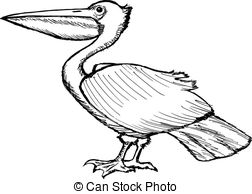 2020 SPRING ‘COVID’ CARNIVAL SATURDAY 12th SEPTEMBER 2020OPEN FOURS MEDLEYLEAD………….SECOND……………THIRD……………. SKIP……………….LEAD………….SECOND……….......THIRD……………..SKIP………………-------------------------------------------------------------------------------SUNDAY 13th SEPTEMBER 2020OPEN FOURS MEDLEY   LEAD……………SECOND…………….THIRD…………..SKIP …………….   LEAD……………SECOND…………….THIRD………..…SKIP………………---------------------------------------------------------------------------------------------------------------PLEASE NOTE:  BECAUSE OF ‘Covid’ RESTRICTIONS THE ATTACHED SHEET SETS OUT THE PLAYING ARRANGEMENTS ENTRY $12 PER PERSON EACH DAY  CLUB UNIFORMS PLEASENOMINATE TO   Terry Butler . .  Ph 0419 172 504 or email butchbut1378@outlook.com OR SEND  THIS  NOMINATION FORM To :- Club Address: P.O. Box 706   BARMERA   5345…………………………………………………………………………………………………CARNIVAL ARRANGEMENTSWith the lifting of ‘Covid’ restrictions we are now able to have a full tournament. This will consist of 28 teams (14 on each rink) with ‘Fours’ played in the morning then 2 games of ‘Pairs’ split over the lunch time with another game of ‘Fours’ after lunch. Because we are still not able to have a sit-down lunch, the management committee have decided to forgo the lunch and have food for sale over the kitchen counter.Afternoon snacks will be made available via individual plates.The cost of the carnival will be $12.00 per player for each day. (This amount includes the afternoon tea)  Please contact me via the details above ASAP to confirm your spot for the weekend.I have also attached a flyer for our ‘Ladies Invitational’ to be held on Friday the 11th September for any of the ladies that would like to play.Yours SincerelyTerry ButlerCarnival Co-OrdinatorBarmera Bowling Club